Complete this form and upload it into the Plan of Study – Part I available in your Grad Rebel Gateway student portal. Once submitted, the form will route electronically for signatures. Upon approval by the Graduate College, a final copy of the form will be emailed to your Rebelmail account.Refer to the 2020-21 Graduate Catalog for degree requirements:https://catalog.unlv.edu/preview_program.php?catoid=31&poid=9469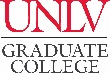 PLAN OF STUDY - Part IIOccupational Therapy Doctorate2020-21CatalogCOURSE REQUIREMENTSSummer Semester 1st Year Courses – 9 CreditsSummer Semester 1st Year Courses – 9 CreditsSummer Semester 1st Year Courses – 9 CreditsSummer Semester 1st Year Courses – 9 CreditsSummer Semester 1st Year Courses – 9 CreditsSummer Semester 1st Year Courses – 9 CreditsSummer Semester 1st Year Courses – 9 CreditsSummer Semester 1st Year Courses – 9 CreditsCOURSE(Prefix & #)CREDITSGRADE (if completed)TERM(Taken/anticipated)SUBSTITUTION/TRANSFER (if applicable)SUBSTITUTION/TRANSFER (if applicable)SUBSTITUTION/TRANSFER (if applicable)SUBSTITUTION/TRANSFER (if applicable)COURSE(Prefix & #)CREDITSGRADE (if completed)TERM(Taken/anticipated)COURSECREDITSGRADEINSTITUTIONOCT 720OCT 721Fall Semester 1st Year Courses – 18 CreditsFall Semester 1st Year Courses – 18 CreditsFall Semester 1st Year Courses – 18 CreditsFall Semester 1st Year Courses – 18 CreditsFall Semester 1st Year Courses – 18 CreditsFall Semester 1st Year Courses – 18 CreditsFall Semester 1st Year Courses – 18 CreditsFall Semester 1st Year Courses – 18 CreditsCOURSE(Prefix & #)CREDITSGRADE (if completed)TERM(Taken/anticipated)SUBSTITUTION/TRANSFER (if applicable)SUBSTITUTION/TRANSFER (if applicable)SUBSTITUTION/TRANSFER (if applicable)SUBSTITUTION/TRANSFER (if applicable)COURSE(Prefix & #)CREDITSGRADE (if completed)TERM(Taken/anticipated)COURSECREDITSGRADEINSTITUTIONOCT 722OCT 723OCT 724OCT 725OCT 726OCT 727OCT 728OCT 729Spring Semester 1st Year Courses – 18 CreditsSpring Semester 1st Year Courses – 18 CreditsSpring Semester 1st Year Courses – 18 CreditsSpring Semester 1st Year Courses – 18 CreditsSpring Semester 1st Year Courses – 18 CreditsSpring Semester 1st Year Courses – 18 CreditsSpring Semester 1st Year Courses – 18 CreditsSpring Semester 1st Year Courses – 18 CreditsCOURSE(Prefix & #)CREDITSGRADE (if completed)TERM(Taken/anticipated)SUBSTITUTION/TRANSFER (if applicable)SUBSTITUTION/TRANSFER (if applicable)SUBSTITUTION/TRANSFER (if applicable)SUBSTITUTION/TRANSFER (if applicable)COURSE(Prefix & #)CREDITSGRADE (if completed)TERM(Taken/anticipated)COURSECREDITSGRADEINSTITUTIONOCT 730OCT 731OCT 732OCT 733OCT 734OCT 735OCT 736OCT 737OCT 738Summer Semester 2nd Year Courses – 8 CreditsSummer Semester 2nd Year Courses – 8 CreditsSummer Semester 2nd Year Courses – 8 CreditsSummer Semester 2nd Year Courses – 8 CreditsSummer Semester 2nd Year Courses – 8 CreditsSummer Semester 2nd Year Courses – 8 CreditsSummer Semester 2nd Year Courses – 8 CreditsSummer Semester 2nd Year Courses – 8 CreditsCOURSE(Prefix & #)CREDITSGRADE (if completed)TERM(Taken/anticipated)SUBSTITUTION/TRANSFER (if applicable)SUBSTITUTION/TRANSFER (if applicable)SUBSTITUTION/TRANSFER (if applicable)SUBSTITUTION/TRANSFER (if applicable)COURSE(Prefix & #)CREDITSGRADE (if completed)TERM(Taken/anticipated)COURSECREDITSGRADEINSTITUTIONOCT 740OCT 741Fall Semester 2nd Year Courses – 15 CreditsFall Semester 2nd Year Courses – 15 CreditsFall Semester 2nd Year Courses – 15 CreditsFall Semester 2nd Year Courses – 15 CreditsFall Semester 2nd Year Courses – 15 CreditsFall Semester 2nd Year Courses – 15 CreditsFall Semester 2nd Year Courses – 15 CreditsFall Semester 2nd Year Courses – 15 CreditsCOURSE(Prefix & #)CREDITSGRADE (if completed)TERM(Taken/anticipated)SUBSTITUTION/TRANSFER (if applicable)SUBSTITUTION/TRANSFER (if applicable)SUBSTITUTION/TRANSFER (if applicable)SUBSTITUTION/TRANSFER (if applicable)COURSE(Prefix & #)CREDITSGRADE (if completed)TERM(Taken/anticipated)COURSECREDITSGRADEINSTITUTIONOCT 742OCT 743OCT 744OCT 745OCT 746OCT 747OCT 748OCT 749Spring Semester 2nd Year Courses – 17 CreditsSpring Semester 2nd Year Courses – 17 CreditsSpring Semester 2nd Year Courses – 17 CreditsSpring Semester 2nd Year Courses – 17 CreditsSpring Semester 2nd Year Courses – 17 CreditsSpring Semester 2nd Year Courses – 17 CreditsSpring Semester 2nd Year Courses – 17 CreditsSpring Semester 2nd Year Courses – 17 CreditsCOURSE(Prefix & #)CREDITSGRADE (if completed)TERM(Taken/anticipated)SUBSTITUTION/TRANSFER (if applicable)SUBSTITUTION/TRANSFER (if applicable)SUBSTITUTION/TRANSFER (if applicable)SUBSTITUTION/TRANSFER (if applicable)COURSE(Prefix & #)CREDITSGRADE (if completed)TERM(Taken/anticipated)COURSECREDITSGRADEINSTITUTIONOCT 750OCT 751OCT 752OCT 753OCT 754OCT 756OCT 757OCT 758OCT 766Summer Semester 3rd Year Courses – 8 CreditsSummer Semester 3rd Year Courses – 8 CreditsSummer Semester 3rd Year Courses – 8 CreditsSummer Semester 3rd Year Courses – 8 CreditsSummer Semester 3rd Year Courses – 8 CreditsSummer Semester 3rd Year Courses – 8 CreditsSummer Semester 3rd Year Courses – 8 CreditsSummer Semester 3rd Year Courses – 8 CreditsCOURSE(Prefix & #)CREDITSGRADE (if completed)TERM(Taken/anticipated)SUBSTITUTION/TRANSFER (if applicable)SUBSTITUTION/TRANSFER (if applicable)SUBSTITUTION/TRANSFER (if applicable)SUBSTITUTION/TRANSFER (if applicable)COURSE(Prefix & #)CREDITSGRADE (if completed)TERM(Taken/anticipated)COURSECREDITSGRADEINSTITUTIONOCT 760OCT 761Fall Semester 3rd Year Courses – 15 CreditsFall Semester 3rd Year Courses – 15 CreditsFall Semester 3rd Year Courses – 15 CreditsFall Semester 3rd Year Courses – 15 CreditsFall Semester 3rd Year Courses – 15 CreditsFall Semester 3rd Year Courses – 15 CreditsFall Semester 3rd Year Courses – 15 CreditsFall Semester 3rd Year Courses – 15 CreditsCOURSE(Prefix & #)CREDITSGRADE (if completed)TERM(Taken/anticipated)SUBSTITUTION/TRANSFER (if applicable)SUBSTITUTION/TRANSFER (if applicable)SUBSTITUTION/TRANSFER (if applicable)SUBSTITUTION/TRANSFER (if applicable)COURSE(Prefix & #)CREDITSGRADE (if completed)TERM(Taken/anticipated)COURSECREDITSGRADEINSTITUTIONOCT 755OCT 762OCT 763OCT 764OCT 765OCT 768OCT 800Spring Semester 3rd Year Courses – 12 CreditsSpring Semester 3rd Year Courses – 12 CreditsSpring Semester 3rd Year Courses – 12 CreditsSpring Semester 3rd Year Courses – 12 CreditsSpring Semester 3rd Year Courses – 12 CreditsSpring Semester 3rd Year Courses – 12 CreditsSpring Semester 3rd Year Courses – 12 CreditsSpring Semester 3rd Year Courses – 12 CreditsCOURSE(Prefix & #)CREDITSGRADE (if completed)TERM(Taken/anticipated)SUBSTITUTION/TRANSFER (if applicable)SUBSTITUTION/TRANSFER (if applicable)SUBSTITUTION/TRANSFER (if applicable)SUBSTITUTION/TRANSFER (if applicable)COURSE(Prefix & #)CREDITSGRADE (if completed)TERM(Taken/anticipated)COURSECREDITSGRADEINSTITUTIONOCT 801OCT 802TOTAL CREDITS* Minimum credits required for graduation = 120GRADUATION POLICIESA minimum of 50 percent of the degree program must be 700-level courses excluding thesis, dissertation, or professional/scholarly paper. Individual departments may require more than the Graduate College minimum.Courses used to fulfill requirements for one degree may not be used toward another degree. A candidate for an advanced degree or graduate certificate must have a minimum Graduate Program Grade Point Average of 3.00 to be eligible to graduate or receive the certificate.Refer to the Thesis and Dissertation Format and Submission Guidelines webpage for a breakdown of requirements.Refer to the Graduate Catalog for all Academic, Transfer Credit, and program-related policies and requirements.